Name/Logo der SchuleName/Logo der SchuleName/Logo der SchuleBetriebsanweisungFür das Arbeiten mitElektrowärmegeräten und ElektroheizanlagenRaumverantwortlich Raumverantwortlich Raumverantwortlich Gefahren für Mensch und UmweltGefahren für Mensch und UmweltGefahren für Mensch und UmweltGefahren für Mensch und UmweltGefahren für Mensch und UmweltGefahren für Mensch und UmweltGefahren für Mensch und Umwelt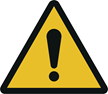 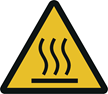 Elektrowärmegeräte und –heizungsanlagen können Brände verursachen, z.B. beidefekten Temperaturreglern und TemperaturbegrenzernWindungsschluss von HeizleiternWärmestau durch Abdecken oder Verkleiden des Gerätszu geringen Abständen zu brennbaren Stoffendefekten SicherheitsventilenKontakt der heißen Oberflächen mit brennbaren StoffenElektrowärmegeräte und –heizungsanlagen können Brände verursachen, z.B. beidefekten Temperaturreglern und TemperaturbegrenzernWindungsschluss von HeizleiternWärmestau durch Abdecken oder Verkleiden des Gerätszu geringen Abständen zu brennbaren Stoffendefekten SicherheitsventilenKontakt der heißen Oberflächen mit brennbaren StoffenElektrowärmegeräte und –heizungsanlagen können Brände verursachen, z.B. beidefekten Temperaturreglern und TemperaturbegrenzernWindungsschluss von HeizleiternWärmestau durch Abdecken oder Verkleiden des Gerätszu geringen Abständen zu brennbaren Stoffendefekten SicherheitsventilenKontakt der heißen Oberflächen mit brennbaren StoffenElektrowärmegeräte und –heizungsanlagen können Brände verursachen, z.B. beidefekten Temperaturreglern und TemperaturbegrenzernWindungsschluss von HeizleiternWärmestau durch Abdecken oder Verkleiden des Gerätszu geringen Abständen zu brennbaren Stoffendefekten SicherheitsventilenKontakt der heißen Oberflächen mit brennbaren StoffenElektrowärmegeräte und –heizungsanlagen können Brände verursachen, z.B. beidefekten Temperaturreglern und TemperaturbegrenzernWindungsschluss von HeizleiternWärmestau durch Abdecken oder Verkleiden des Gerätszu geringen Abständen zu brennbaren Stoffendefekten SicherheitsventilenKontakt der heißen Oberflächen mit brennbaren StoffenSchutzmaßnahmen und VerhaltensregelnSchutzmaßnahmen und VerhaltensregelnSchutzmaßnahmen und VerhaltensregelnSchutzmaßnahmen und VerhaltensregelnSchutzmaßnahmen und VerhaltensregelnSchutzmaßnahmen und VerhaltensregelnSchutzmaßnahmen und Verhaltensregeln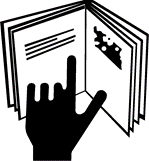 Vor der Benutzung eines neuen Gerätes die Gebrauchsanweisung lesen und beachtenBeim Betrieb sind die Angaben des Herstellers zu beachtenDie Luft- Ein- und Austrittsöffnungen sind unbedingt freizuhaltenIn Luftausblasrichtung ist ein Sicherheitsabstand von mindestens 50 cm einzuhalten.Sicherungen gegen Umfallen dürfen nicht entfernt werdenHeißwassergeräte müssen neben den Temperaturregler auch mit einem Sicherheitstemperaturbegrenzer ausgerüstet seinSpeicherheizgeräte dürfen nur mit Verkleidungen umgeben werden, wenn auch danach noch eine ausreichende Wärmeableitung gewährleistet ist.Die Geräte dürfen nur an Elektroanlagen mit FI- Schutzeinrichtung betrieben werden.Geeigneten Feuerlöscher bereitstellen (nach Gefährdungsbeurteilung)Vor der Benutzung eines neuen Gerätes die Gebrauchsanweisung lesen und beachtenBeim Betrieb sind die Angaben des Herstellers zu beachtenDie Luft- Ein- und Austrittsöffnungen sind unbedingt freizuhaltenIn Luftausblasrichtung ist ein Sicherheitsabstand von mindestens 50 cm einzuhalten.Sicherungen gegen Umfallen dürfen nicht entfernt werdenHeißwassergeräte müssen neben den Temperaturregler auch mit einem Sicherheitstemperaturbegrenzer ausgerüstet seinSpeicherheizgeräte dürfen nur mit Verkleidungen umgeben werden, wenn auch danach noch eine ausreichende Wärmeableitung gewährleistet ist.Die Geräte dürfen nur an Elektroanlagen mit FI- Schutzeinrichtung betrieben werden.Geeigneten Feuerlöscher bereitstellen (nach Gefährdungsbeurteilung)Vor der Benutzung eines neuen Gerätes die Gebrauchsanweisung lesen und beachtenBeim Betrieb sind die Angaben des Herstellers zu beachtenDie Luft- Ein- und Austrittsöffnungen sind unbedingt freizuhaltenIn Luftausblasrichtung ist ein Sicherheitsabstand von mindestens 50 cm einzuhalten.Sicherungen gegen Umfallen dürfen nicht entfernt werdenHeißwassergeräte müssen neben den Temperaturregler auch mit einem Sicherheitstemperaturbegrenzer ausgerüstet seinSpeicherheizgeräte dürfen nur mit Verkleidungen umgeben werden, wenn auch danach noch eine ausreichende Wärmeableitung gewährleistet ist.Die Geräte dürfen nur an Elektroanlagen mit FI- Schutzeinrichtung betrieben werden.Geeigneten Feuerlöscher bereitstellen (nach Gefährdungsbeurteilung)Vor der Benutzung eines neuen Gerätes die Gebrauchsanweisung lesen und beachtenBeim Betrieb sind die Angaben des Herstellers zu beachtenDie Luft- Ein- und Austrittsöffnungen sind unbedingt freizuhaltenIn Luftausblasrichtung ist ein Sicherheitsabstand von mindestens 50 cm einzuhalten.Sicherungen gegen Umfallen dürfen nicht entfernt werdenHeißwassergeräte müssen neben den Temperaturregler auch mit einem Sicherheitstemperaturbegrenzer ausgerüstet seinSpeicherheizgeräte dürfen nur mit Verkleidungen umgeben werden, wenn auch danach noch eine ausreichende Wärmeableitung gewährleistet ist.Die Geräte dürfen nur an Elektroanlagen mit FI- Schutzeinrichtung betrieben werden.Geeigneten Feuerlöscher bereitstellen (nach Gefährdungsbeurteilung)Verhalten bei Störungen und im GefahrenfallVerhalten bei Störungen und im GefahrenfallVerhalten bei Störungen und im GefahrenfallVerhalten bei Störungen und im GefahrenfallVerhalten bei Störungen und im GefahrenfallVerhalten bei Störungen und im GefahrenfallVerhalten bei Störungen und im Gefahrenfall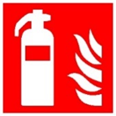 Das Gerät bei Störungen sofort abschalten, sichern und die Aufsicht führende Lehrkraft informieren.Reparaturen sind grundsätzlich nur vom Kundendienst durchzuführenDas Gerät umgehend vom Netz nehmenIm Brandfall Löschversuch unternehmenDas Gerät bei Störungen sofort abschalten, sichern und die Aufsicht führende Lehrkraft informieren.Reparaturen sind grundsätzlich nur vom Kundendienst durchzuführenDas Gerät umgehend vom Netz nehmenIm Brandfall Löschversuch unternehmenDas Gerät bei Störungen sofort abschalten, sichern und die Aufsicht führende Lehrkraft informieren.Reparaturen sind grundsätzlich nur vom Kundendienst durchzuführenDas Gerät umgehend vom Netz nehmenIm Brandfall Löschversuch unternehmenDas Gerät bei Störungen sofort abschalten, sichern und die Aufsicht führende Lehrkraft informieren.Reparaturen sind grundsätzlich nur vom Kundendienst durchzuführenDas Gerät umgehend vom Netz nehmenIm Brandfall Löschversuch unternehmenErste HilfeErste HilfeErste HilfeErste HilfeErste HilfeErste HilfeErste Hilfe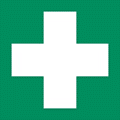 Den Lehrer (Ersthelfer) informieren (siehe Alarmplan) Verletzungen sofort versorgenEintragung in das Verbandbuch vornehmen      Notruf: (0)112					Krankentransport:  (0)19222Den Lehrer (Ersthelfer) informieren (siehe Alarmplan) Verletzungen sofort versorgenEintragung in das Verbandbuch vornehmen      Notruf: (0)112					Krankentransport:  (0)19222Den Lehrer (Ersthelfer) informieren (siehe Alarmplan) Verletzungen sofort versorgenEintragung in das Verbandbuch vornehmen      Notruf: (0)112					Krankentransport:  (0)19222Den Lehrer (Ersthelfer) informieren (siehe Alarmplan) Verletzungen sofort versorgenEintragung in das Verbandbuch vornehmen      Notruf: (0)112					Krankentransport:  (0)19222InstandhaltungInstandhaltungInstandhaltungInstandhaltungInstandhaltungInstandhaltungInstandhaltungReparaturen, Wartungsarbeiten und Inspektionen dürfen nur von hiermit beauftragten, fachkundigen Personen durchgeführt und müssen dokumentiert werden.Unterwiesene Personen sollten in regelmäßigen Zeitabständen die Oberflächen reinigen, die Luftaustrittsöffnungen von Staub und Fasern reinigen, Wasserkocher entkalken und die Sicherheitsventile betätigen.Regelmäßige Prüfung nach BGV A2 veranlassen.Reparaturen, Wartungsarbeiten und Inspektionen dürfen nur von hiermit beauftragten, fachkundigen Personen durchgeführt und müssen dokumentiert werden.Unterwiesene Personen sollten in regelmäßigen Zeitabständen die Oberflächen reinigen, die Luftaustrittsöffnungen von Staub und Fasern reinigen, Wasserkocher entkalken und die Sicherheitsventile betätigen.Regelmäßige Prüfung nach BGV A2 veranlassen.Reparaturen, Wartungsarbeiten und Inspektionen dürfen nur von hiermit beauftragten, fachkundigen Personen durchgeführt und müssen dokumentiert werden.Unterwiesene Personen sollten in regelmäßigen Zeitabständen die Oberflächen reinigen, die Luftaustrittsöffnungen von Staub und Fasern reinigen, Wasserkocher entkalken und die Sicherheitsventile betätigen.Regelmäßige Prüfung nach BGV A2 veranlassen.Reparaturen, Wartungsarbeiten und Inspektionen dürfen nur von hiermit beauftragten, fachkundigen Personen durchgeführt und müssen dokumentiert werden.Unterwiesene Personen sollten in regelmäßigen Zeitabständen die Oberflächen reinigen, die Luftaustrittsöffnungen von Staub und Fasern reinigen, Wasserkocher entkalken und die Sicherheitsventile betätigen.Regelmäßige Prüfung nach BGV A2 veranlassen.Freigabe:Bearbeitung:28. April 2021Freigabe:SchulleitungBearbeitung:28. April 2021